Конспект урока по биологии в 6 классе по программе В.В.Пасечника  обобщающий урок по теме «Органы цветкового растения»           Восторг от созерцания природы выше, чем от искусства".                 П.И.ЧайковскийЦели: Образовательная – раскрыть понятие «орган», выяснить особенности строения  и значение вегетативных и генеративных  органов растения в жизни растения, Развивающая – развивать умения сравнивать объекты, выявлять взаимосвязь между строением и функциями, работать с рисунками учебника, гербариями, применять теоретические знания для решения практических задач; Развивать умение логически мыслить, выдвигать гипотезы, доказыватьВоспитательная – воспитывать познавательный интерес к предмету, бережное отношение к растениям. Воспитывать аккуратность, внимательное отношение к ответам товарищейОборудование: Презентации «Самый, самый..», «Органы цветкового растения»; мультимедийный проектор, ноутбук, оценочные листы; бумажные цветные кружки-светофор; бумажные листья жёлтые, зеленые, плоды, цветы для рефлексии.ХОД УРОКАУчитель: Слайд №1Поют деревья, блещут воды,
Любовью воздух растворён,
И мир, цветущий мир природы,
Избытком жизни упоен. Чему посвящен наш сегодняшний урок? (Слайд 2 Презентация «Цветковые растения»)  учащиеся разгадывают ребус – Цветковые.
Сегодня у нас урок обобщения и углубления знаний об особенностях строения цветковых  растений, их многообразии в природе. Учитель: На земном шаре существует около 500 тысяч растений, большая часть -  цветковые растения. А что означает данный термин?..  Несколько интересной информации о растениях будет предоставлено вашему вниманию. 
Приём «Самый-самый» (Презентация)Слайд №3Учитель: Человек изучает и постигает тайны этого загадочного и неповторимого мира. А сколько волшебных творений вокруг нас! Вот только некоторые из них: Самый большой цветок- раффлезия Арнольди, диаметр цветка около метра Самое толстое дерево – баобаб. При высоте – 20 м и обхвате ствола – 20м, в дереве может скапливаться до 120 тыс. л воды. Самое раскидистое дерево – Баньян. Ширина кроны до 500 мСамое быстрорастущее растение – Бамбук. Суточный прирост – до 0,75 метров Самое большое водное растение – Виктория амазонская. Диаметр листа – 2 метра, цветка – 30-40 см. Лист выдерживает груз до 50 кг Растение с самыми большими соцветиями – Пуйя Раймонда. Поперечник соцветия – 2,4 м, высота соцветия – 10,7 м, в соцветии до 8000 цветковСписок этот можно продолжать и продолжать. Мы его будем пополнять, изучая биологию. Обобщение по темеВспоминать строение цветкового растения мы начнем с корня растения. Слайд №9 Воспользуемся приемом, который предлагает брейн-ринг – «Дальше, дальше…»
Мы по цепочке будем коротко отвечать на вопросы, в том случае, если вы не знаете ответ, говорите:  «Дальше…» Ответы содержат определения, утверждения, вопросы.Корень1. Корень – генеративный орган (нет/ вегетативный). 2. Длинный вырост наружной клетки корня (корневой волосок). 3. Фасоль имеет мочковатую корневую систему (нет /стержневую). 4. Тип корневой системы двудольных растений (стержневая). 5. Зона корня с корневыми волосками (зона всасывания). 6. Тип корневой системы злаков (мочковатая). 7. Чем покрыта снаружи верхушка корня? (корневым чехликом). 8. Что всасывают из почвы корневые волоски? (вода, минеральные соли) 9. Ткань, по которой передвигаются вода с растворёнными в ней минеральными веществами это..(проводящая). 10. Корень, развивающийся из корешка зародыша (главный). 11. Что необходимо делать, чтобы улучшить доступ воздуха к корням?(рыхлить почву). 12. Как называются клетки, по которым передвигаются вода и минеральные вещества (сосуды).13. Функции корня: (всасывающая, удерживает растение в почве, запасающая…)Следующий орган цветкового растения – стебель. Перечислите его функции (слайд 10). А теперь вам необходимо заполнить предложенную схему. (Слайд  11). В оценочном листе заполните таблицу «Строение побега», вписав в клетки  необходимые названия. Выполняем работу в тетрадях. Работы проводим в парах.Взаимопроверка выполненного задания (ответы на экране – слайд  12)

Следующий орган цветкового растения – лист. Его функции: … (слайд 13)
Проведем практическую пятиминутку: вам необходимо, рассматривая растения, размещенные в  инструктивной карточке, заполнить таблицу «Разнообразие листьев».Обратите внимание на экран, материал слайда 14 вам поможет в этой работе)1. Опишите листья по плану: а) листья простые или сложные; б) черешковые или сидячие. 
2. Определите типы листорасположения. 
3. Определите типы жилкования листьев.Результаты внесите в таблицу оценочного листа, работа в группах, помогаете друг другуПроверить и оценить себя, вы можете по предложенным ответам (слайд 15)– А сейчас немного отдохнем, проведя физминутку, но выполняя физические упражнения, будем ещё думать о жизненных формах растения. Слайд 16 Физминутка: по названию растения определить его жизненную форму – Травы – присесть.Кустарник – повороты туловища влево и вправо.Дерево – стоя поднять руки вверх.Подорожник, береза, смородина, тополь, тюльпан, шиповник, одуванчик,  клен, крыжовник, клубника, дуб.Самая яркая часть растения, это цветок – видоизменённый побег (слайд 17).  Выполним тест в рабочей тетрадке.  Слайд 18(Слайд 19) Если вы знаете названия плодов, то сможете решить головоломку «Многообразие плодов», вписав их названия так, что буква “ 0” будет общей для всех строчек.(работу выполняют в  тетрадях)(За каждое правильное слово – один балл. Стручок. Зерновка. Ягода. Костянка. Орех. Коробочка. Боб.)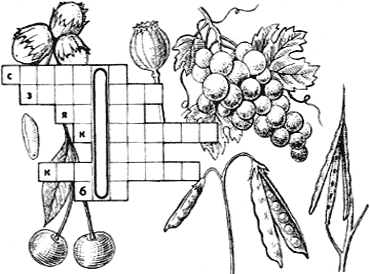 Учитель: Благодарю всех за работу на уроке, за работу над проектом. А теперь оцените, насколько интересен был сегодня урок, разместите «на дереве» цветы, плоды, листья.Рефлексия: «Дерево творчества» Плоды – урок прошел полезно, плодотворно.Цветок – урок хороший.Зеленый листик – иногда на уроке мне было не интересно.Желтый листик – «пропащий урок», неудовлетворенность.Источники информации: Демидович И.А. «Брейн-ринг по теме «Органы цветкового растения», 6 класс http://festival.1september.ru/articles/586236/ Конспект урока биологии в 6 классе обобщение по теме «Органы цветковых растений» www.kameneckscskool.ucoz.ru/scskola http://stixi.solnishkomoe.ru/stixi-tyutcheva-o-prirode/Яндекс-картинки. http://images.yandex.ru/yandsearch?text 1 234567БаллыСтебель Лист узелПазуха Боковые пазушные листьяВерхушка побегаМеждоузлие Название растенияЛистья  простые или сложныеЧерешковые  или сидячиеЛисторасположение Жилкования  листьев